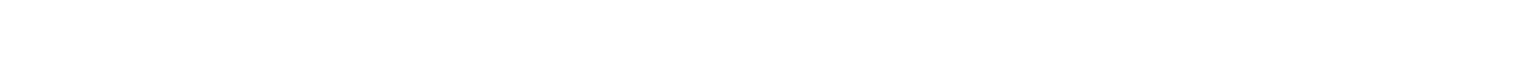 P= Present	X=Sick	F= Field Trip12345678910111213141516171819202122232425262728293031TotalYTDSept.Oct.Nov.Dec.Jan.Feb.Mar.Apr.Jun.Jul.Aug.Sept.